Обращения пациентовГБУЗВО "ОКВД" осуществляет работу с обращениями граждан в соответствии с Федеральным законом Российской Федерации от 02.05.2006 № 59-ФЗ «О порядке рассмотрения обращений граждан Российской Федерации».Чтобы оформить обращение к главному врачу ГБУЗВО "ОКВД", пожалуйста, внимательно прочтите эти правила:1. При написании обращения просим придерживаться официально-делового стиля изложения.2. Обращение не принимается к рассмотрению, если:является дубликатом уже принятого к рассмотрению электронного обращения;содержит нецензурные либо оскорбительные выражения;содержит коммерческие предложения и информацию рекламного характера;является комментарием или рассуждением общего характера.3. Ответ на обращение не дается, если оно не содержит конкретного вопроса.4. Обращение рассматривается в течение 30 дней со дня регистрации.5. Для Вашего удобства Вы можете воспользоваться размещенным в данном разделе бланком обращения, или оформить свое обращение в произвольной форме с обязательным указанием своих контактных данных.6. Способы направления обращения:официальный электронный почтовый ящик ГБУЗВО "ОКВД" glav@vladokvd.elcom.ru;почтой по адресу: 600020, Российская Федерация, Владимирская область, г. Владимир, ул.Б.Нижегородская,  д.63А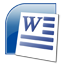 Форма бланка официального обращенияскачать в формате MS Word